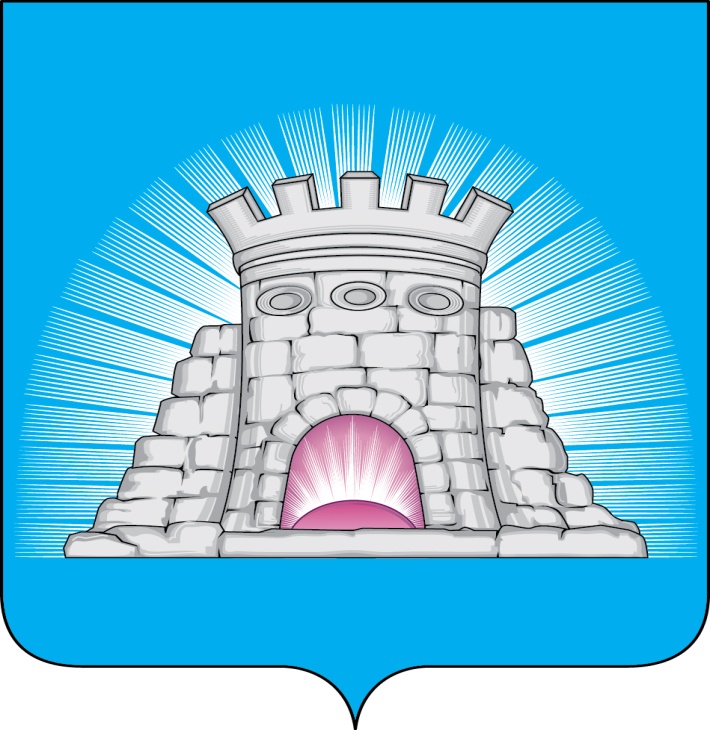 П О С Т А Н О В Л Е Н И Е  22.11.2022      №   2105/11г.Зарайск                              О внесении изменений в постановление главы                                городского округа Зарайск Московской области                                              от 31.10.2022 № 1956/10В соответствии с Федеральным законом от 06.10.2003 №131-ФЗ «Об общих принципах организации местного самоуправления в Российской Федерации», постановлением Губернатора Московской области от 05.10.2022 № 317-ПГ «О социальной поддержке граждан Российской Федерации, призванных Военным комиссариатом Московской области и призывными комиссиями по мобилизации граждан в Московской области на военную службу по мобилизации в Вооруженные Силы Российской Федерации, граждан Российской Федерации, заключивших контракт о добровольном содействии в выполнении задач, возложенных на Вооруженные Силы Российской Федерации, а также членов их семей», на основании Устава муниципального образования городской округ Зарайск Московской области,                                                П О С Т А Н О В Л Я Ю:       1.Внести следующие изменения в постановление главы городского округа Зарайск Московской области от 31.10.2022 № 1956/10 «О мерах социальной поддержки семей граждан Российской Федерации, призванных на военную службу по мобилизации в Вооруженные Силы Российской Федерации, граждан Российской Федерации, заключивших контракт о добровольном содействии в выполнении задач, возложенных на Вооруженные Силы Российской Федерации»:       1.1. В пункте 1 постановления слова «призванных военным комиссариатом по городским округам Луховицы и Зарайск Московской области и призывной комиссией по мобилизации граждан в городском округе Зарайск Московской области» заменить словами «призванных Военным комиссариатом Московской области и призывными комиссиями по мобилизации граждан в Московской области»:      1.2. Дополнить пункт 1.2 постановления после слова «образования» словами «при наличии свободных мест в образовательной организации»;                                                                                                                               009942      1.3. Дополнить постановление пунктом 1.8 следующего содержания: «Меры социальной поддержки, указанные в пункте 1 постановления, предоставляются семьям граждан, призванных Военным комиссариатом Московской области и призывными комиссиями по мобилизации граждан в Московской области в период с 21 сентября 2022 года по 31 октября 2022 года включительно».       2. Службе по взаимодействию со СМИ администрации городского округа Зарайск Московской области опубликовать настоящее постановление в периодическом печатном издании - «Зарайский вестник» - приложении к общественно-политической газете «За новую жизнь» и разместить его на официальном сайте администрации городского округа Зарайск Московской области (https://www.zarrayon.ru//).        3. Настоящее постановление вступает в силу с момента его принятия.        4. Контроль за исполнением настоящего постановления возложить на заместителя главы администрации городского округа Зарайск Московской области Гулькину Р.Д.Глава городского округа Зарайск   В.А. Петрущенко                                          Верно:Начальник службы делопроизводства  Л.Б. Ивлева                                                                                                                22.11.2022Послано: в дело, Глухих И.Е., Гулькиной Р.Д., юридический отдел, УО, прокуратуру,                            Зарайское управление социальной защиты населения, СВ со СМИ.Ю.Е. Архипова8 (496) 662-62-43